Návštěva knihovnyV březnu, měsíci knihy, navštívily děti ze školní družiny místní knihovnu, kde se seznámily s chodem knihovny a měly i možnost si nějaké knihy prohlédnout. 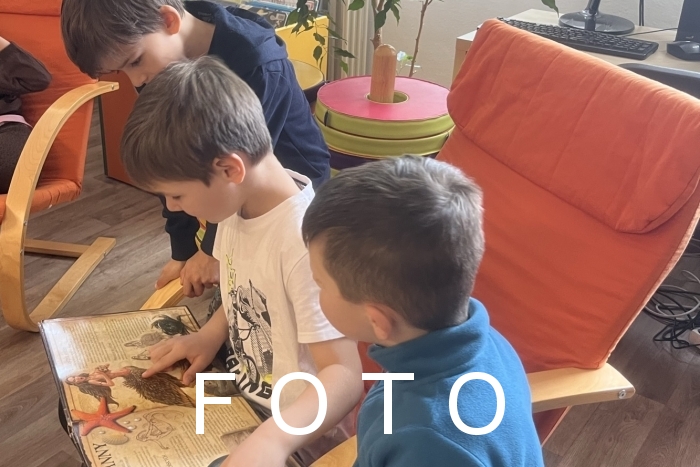 